City of Fond du Lac – Press Release		Department of Public Works – Construction & Maintenance DivisionDate:		September 2, 2021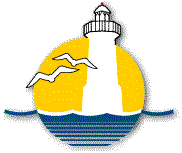 To:		News Media					From:	Adam Schmitt, Operations SuperintendentRe:	Public Information Message – West Scott Street ClosureThe Department of Public Works would like to inform the motoring public of the closure of the westbound lanes of West Scott Street from State Highway 45 to Satterlee Street.  The closure will begin Tuesday, September 7 and remain closed until Friday, September 10. Traffic on West Scott Street will still have access to northbound State Highway 45 during our closure.  Westbound motorist on West Scott Street and southbound motorist wishing to travel west from State highway 45 are encouraged to utilize alternative routes while the work takes place as there will be no signed detour route. The closure will be in place to allow for storm sewer repairs and pavement restoration.Thank you for your patience.